Publicado en Cáceres el 26/12/2017 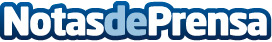 Regalos decorativos, la gran estrella de estas navidadesLas bondades de la decoración del hogar determinan las tendencias de compra de cara a los regalos de navidadDatos de contacto:dCORNota de prensa publicada en: https://www.notasdeprensa.es/regalos-decorativos-la-gran-estrella-de-estas Categorias: Interiorismo Moda Cataluña Consumo http://www.notasdeprensa.es